I место по итогам районного смотра УОУ за 2013– 2014 уч. годТема опыта:«Сортоиспытание моркови сортов «Королева осени» и «Нантская»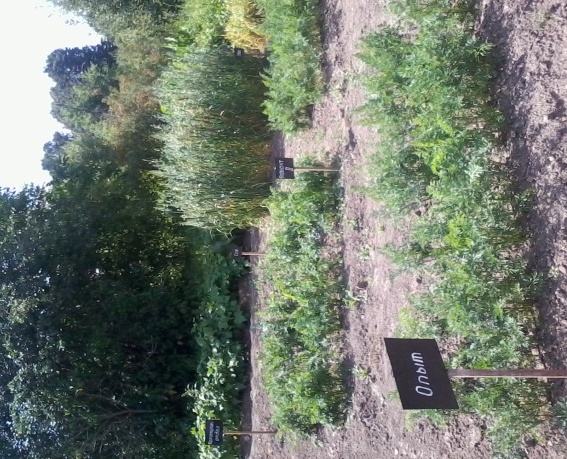 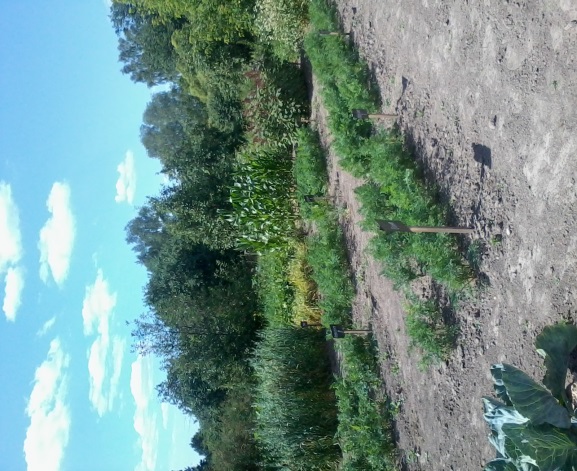 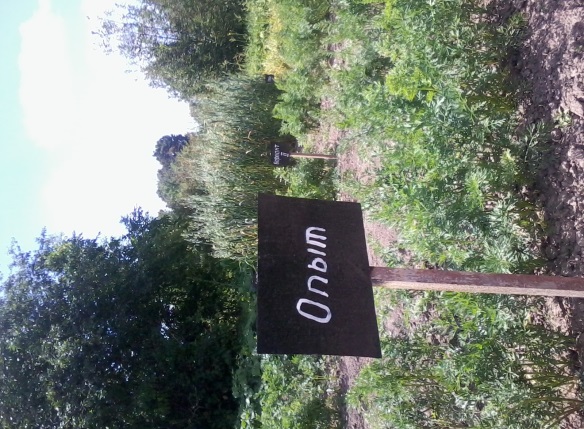 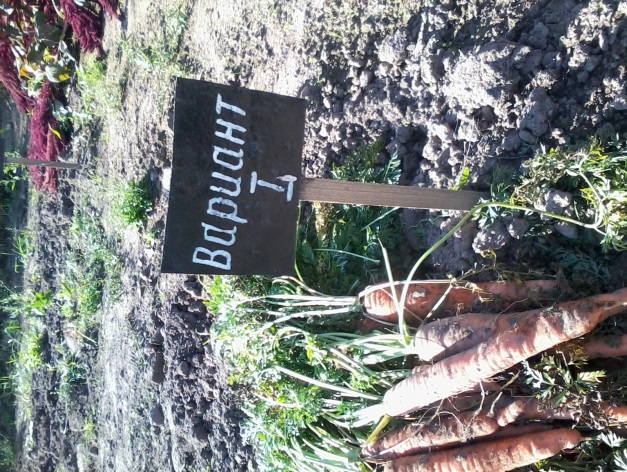 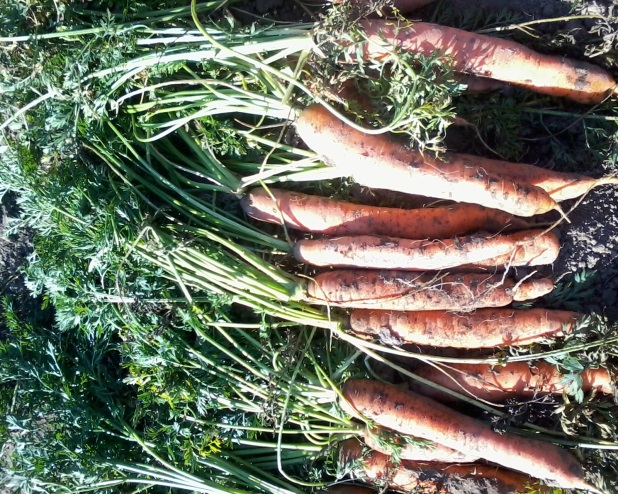 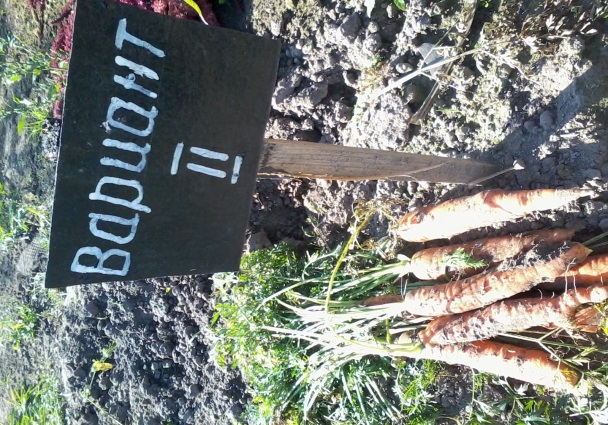 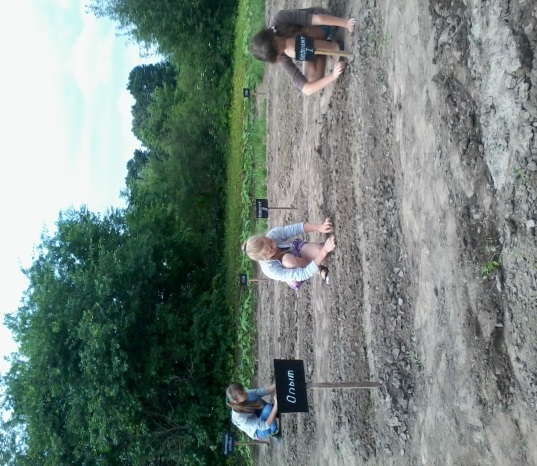 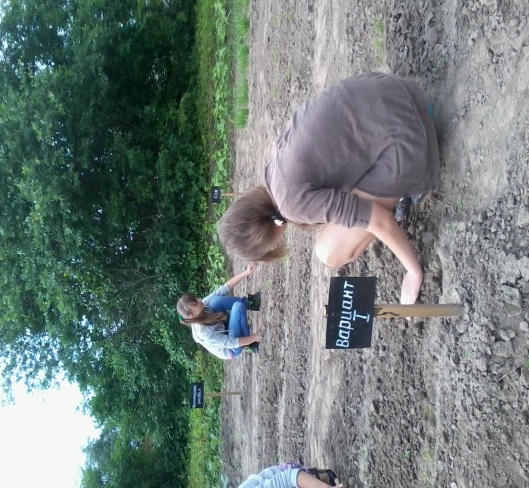 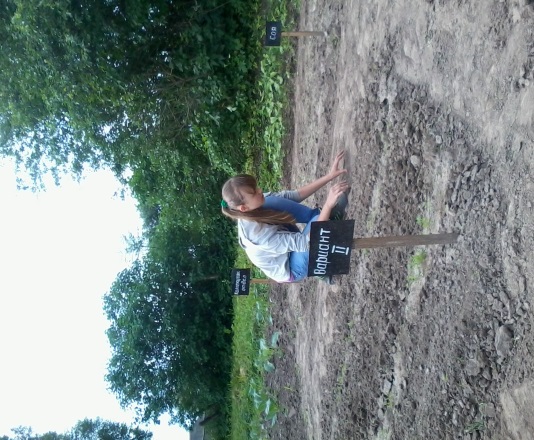 